JADŁOSPISszkolny03.06-07.06.2024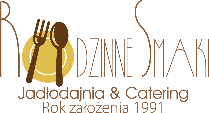 Jadłospisszkolny10.06-14.06.2024Jadłospis szkolny17.06-19.06.2024datadzieńjadłospisgramatura03.06.2024poniedziałekkapuśniak z kapusty młodej350mlsos boloński z mięsem i marchewką160gmakaron spaghetti150 gkisiel150mlAlergenyAlergeny1,3,7,904.06.2024wtorekrosół z makaronem350mlde volaille z serkiem80gziemniaki150 gsurówka z kapusty pekińskiej80gwoda150mlAlergenyAlergeny1,3,905.06.2024środazupagołąbkowa350mlkopytka z kiełbasą 200 gkapusta kiszona80 gnapój150 mlAlergenyAlergeny1,3,7,906.06.2024czwartekzupa owocowa z makaronem350mlzraz mielony80 gziemniaki150 gsurówka z buraka z jabłkiem i ogórkiem kiszonym80 gwoda150mlAlergenyAlergeny1,3,907.06.2024piątekzupa fasolowa z kiełbasą350mlnaleśniki z twarogiem i truskawkami3 sztukibudyń/woda150mldatadzieńjadłospisgramatura10.06.2024Poniedziałekzupa ogórkowa350mlgulasz drobiowy 160 gmakaron150 gmarchewka oprószana80 gwoda150mlAlergenyAlergeny1,3,7,911.06.2024Wtorekzupa ziemniaczana z maślanką350mlpulpety w sosie pomidorowym160 g ziemniaki150gogórek kiszony80 gwoda 150mlAlergenyAlergeny1,3,912.06.2024Środazupa jarzynowa350mlkluski na słodko200gsurówka z marchewki i jabłka80 gwoda150mlAlergenyAlergeny1,3,7,913.06.2024Czwartekżurek z kiełbasą350mlpotrawka z kurczaka80 g ryż150gmarchewka z groszkiem80 gwoda150mlAlergenyAlergeny1,3,914.06.2024Piątekzupa serowa z makaronem350 mlpaluszki rybne80 gziemniaki150 gsurówka wielowarzywna80 gkisiel pitny150 mlAlergenyAlergeny1,3,4,7,9datadzieńjadłospisgramatura17.06.2024Poniedziałekzupa ogórkowa350mlkurczak w sosie słodko-kwaśnym160 gryż150  gbudyń150mlAlergenyAlergeny1,3,918.06.2024Wtorekzupa pomidorowa z makaronem350mlfilet panierowany 80 g ziemniaki150gsurówka coleslaw80 gwoda 150mlAlergenyAlergeny1,3,919.06.2024Środabarszcz z warzywami350mlsos Napoli lub owocowy160 g makaron150 gkisiel pitny150mlAlergenyAlergeny1,3,9